Аннотация к рабочей программе по русскому языку 10-11   класс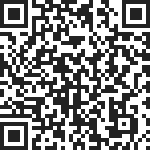 Рабочая программа по курсу «Русский язык.10 - 11 класс» составлена на основе федерального государственного образовательного стандарта, учебного плана, примерной программы для среднего (полного) общего образования по русскому языку (базовый уровень), «Программы по русскому языку для 10-11 классов общеобразовательных учреждений» / А.И. Власенков// М.: Просвещение, 2010 г.Рабочая программа рассчитана на изучение дисциплины в количестве 2 часов в неделю, в год - 68 часов, 136 часов за весь курс обучения. Целью рабочей программы является обеспечение выполнения требований Стандарта: повысить речевую культуру старшеклассников и развить их коммуникативные умения в разных сферах функционирования языка.Задачи изучения  курса:закрепить и углубить знания, развить умения учащихся по фонетике и графике,лексике и фразеологии, грамматике и правописанию;совершенствовать орфографическую и пунктуационную грамотность учащихся;закрепить и расширить знания учащихся о тексте, совершенствуя в то же время навыки конструирования текстов;дать общие сведения о языке в соответствии с Обязательным минимумомсодержания среднего (полного) общего образования;обеспечить дальнейшее овладение функциональными стилями речи содновременным расширением знаний учащихся о стилях, их признаках, правилах их использования;обеспечить практическое использование лингвистических знаний и умений на уроках литературы, полноценное восприятие учащимися содержания литературного произведения через его художественно-языковую форму;способствовать развитию речи и мышления учащихся на межпредметной основе.В системе школьного образования учебный предмет «Русский язык» занимает особое место: является не только объектом изучения, но и средством обучения. Как средство познания действительности русский язык обеспечивает развитие интеллектуальных и творческих способностей ребенка, развивает его абстрактное мышление, память и воображение, формирует навыки самостоятельной учебной деятельности, самообразования и самореализации личности. Будучи формой хранения и усвоения различных знаний, русский язык неразрывно связан со всеми школьными предметами и влияет на качество усвоения всех других школьных предметов, а в перспективе способствует овладению будущей профессией.УМК:Власенков А.И., Рыбченкова Л.М. Русский язык. Базовый уровень. 10-11 класс. – М., Просвещение